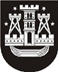 KLAIPĖDOS MIESTO SAVIVALDYBĖS TARYBASPRENDIMASDĖL PRITARIMO PROJEKTO „TILŽĖS G. NUO ŠILUTĖS PL. IKI GELEŽINKELIO PERVAŽOS REKONSTRUKCIJA, PERTVARKANT ŽIEDINĘ MOKYKLOS G. IR ŠILUTĖS PL. SANKRYŽĄ“ ĮGYVENDINIMUI2017 m. lapkričio 23 d. Nr. T2-308KlaipėdaVadovaudamasi Lietuvos Respublikos vietos savivaldos įstatymo 6 straipsnio 26 punktu ir Lietuvos Respublikos susisiekimo ministro 2016 m. balandžio 25 d. įsakymu Nr. 3-140 (1.5 E) „Dėl 2014–2020 metų Europos Sąjungos fondų investicijų veiksmų programos 6 prioriteto „Darnaus transporto ir pagrindinių tinklų infrastruktūros plėtra“ Nr. 06.2.1-TID-R-511 priemonės „Vietinių kelių vystymas“ projektų finansavimo sąlygų aprašo Nr. 1 patvirtinimo“, Klaipėdos miesto savivaldybės taryba nusprendžia:1. Pritarti projekto „Tilžės g. nuo Šilutės pl. iki geležinkelio pervažos rekonstrukcija, pertvarkant žiedinę Mokyklos g. ir Šilutės pl. sankryžą“ (toliau – Projektas) įgyvendinimui, teikiant paraišką Europos Sąjungos struktūrinių fondų finansinei paramai gauti.2. Užtikrinti Projekto bendrąjį finansavimą Klaipėdos miesto savivaldybės biudžeto lėšomis – ne mažiau kaip 15 proc. tinkamų Projekto išlaidų bei netinkamų, tačiau šiam Projektui įgyvendinti būtinų lėšų padengimą ir tinkamų išlaidų dalį, kurios nepadengia Projektui skiriamas finansavimas.3. Užtikrinti Projekto veiklų tęstinumą 5 metus po Projekto įgyvendinimo pabaigos.Šis sprendimas gali būti skundžiamas Lietuvos Respublikos administracinių bylų teisenos įstatymo nustatyta tvarka Klaipėdos apygardos administraciniam teismui per vieną mėnesį nuo šio sprendimo paskelbimo dienos.Savivaldybės merasVytautas Grubliauskas